杭州禾迈电力电子股份有限公司2022届校园招聘简章一、企业简介禾迈成立于2012年，是一家从事光伏逆变器等电力变换设备和电气成套设备及相关产品研发、制造与销售的国家高新技术企业，其中光伏逆变器及相关产品主要包括微型逆变器及监控设备、模块化逆变器及其它电力变换设备、分布式光伏发电系统，电气成套设备及相关产品。
公司自成立以来，先后获得国家高新技术企业、浙江省高新技术企业研究开发中心、国家重点软件企业、国家工信部光伏制造行业规范企业等多项称号。公司总经理杨波在2016年因“高增益电力变换调控机理与拓扑构造理论”获得国家自然科学奖二等奖。公司现有600多名员工，核心技术团队皆为相关领域专业人才，产品广泛应用于全球分布式光伏发电系统领域，客户遍及美洲、欧洲、亚洲等多个区域。二、岗位需求薪酬福利：1、本科毕业生税前年薪8万-20万；硕士毕业生税前年薪15万-35万；博士毕业生税前年薪30万-60万；2、高薪激励、专业培训、带薪假期、晋升机会、五险一金、年终奖金四、联系方式：联系人：曹亚  0571-28182344   18626872821简历投递邮箱：ya.cao@hoymiles.com      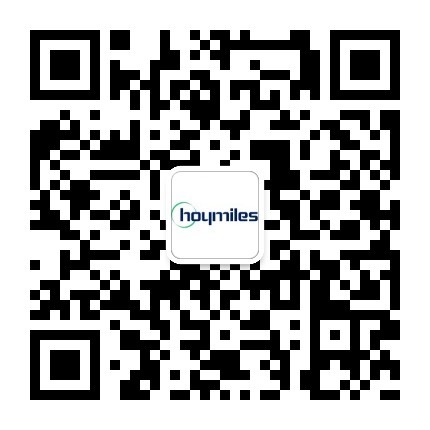 公司地址：杭州市拱墅区康景路18号公司官网：http://www.hoymiles.com更多消息关注公司微信公众号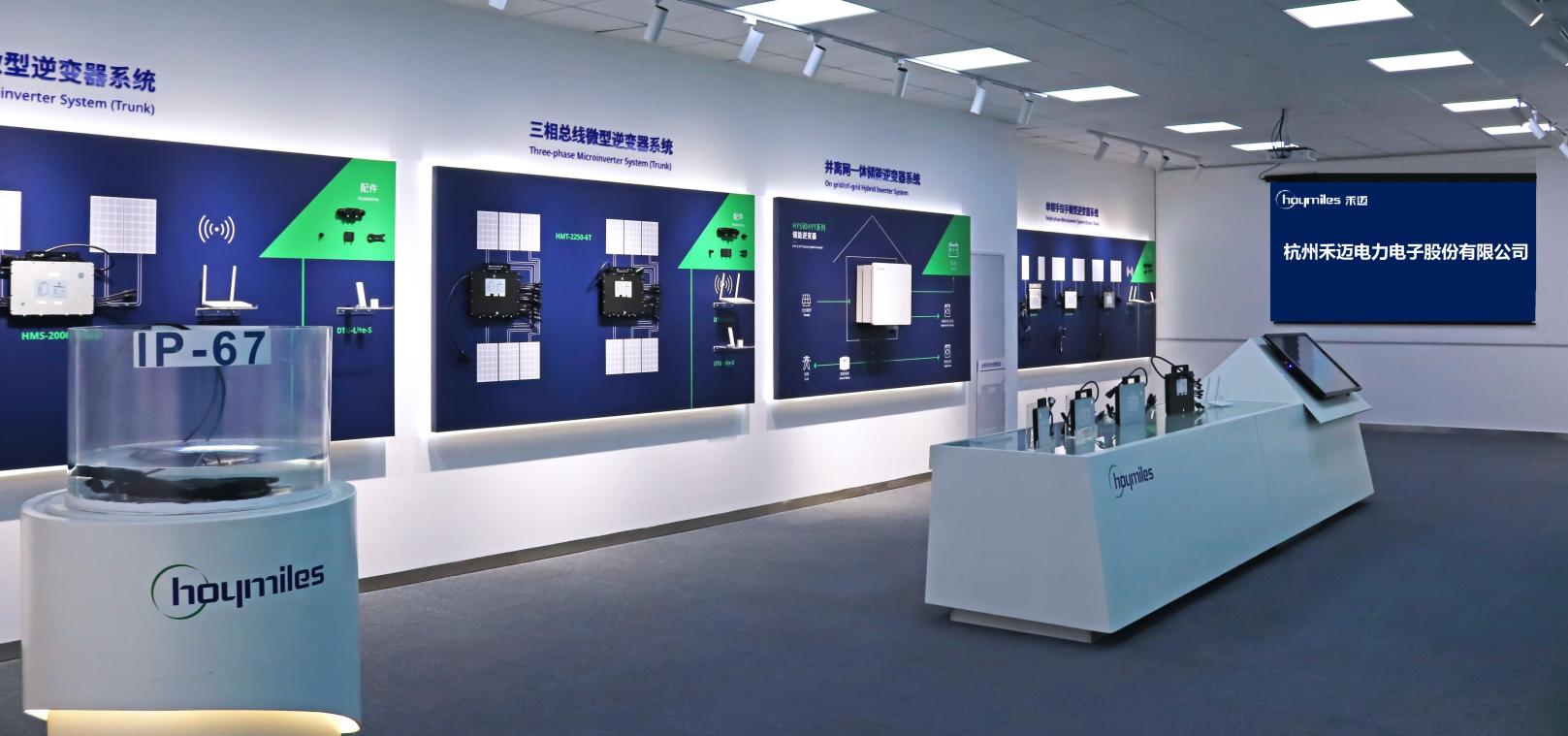 岗位要求专业学历人数需求产品研发岗电力电子技术、电子信息、机电一体化、机械设计、计算机软件、网络工程、移动通信等相关专业硕士（含）及以上10人产品研发岗电力电子技术、电子信息、机电一体化、机械设计、计算机软件、网络工程、移动通信等相关专业本科（含）及以上20市场营销岗市场营销、管理学、经济学、英语、电力电子、机械自动化等相关专业本科（含）及以上10人工程技术岗电力电子技术、电子信息、自动化、电气工程、计算机软件、机械设计、土木工程、工程项目管理、工程造价、光伏发电技术及应用等相关专业大专（含）及以上30人运营管理岗管理学、经济学、市场营销、会计学、电力电子、机械自动化等相关专业大专（含）及以上10人